      Ministère de l’Enseignement Supérieur                                                    وزارة التعليم العالي و البحث العلمي  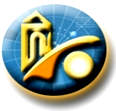        et de la Recherche Scientifique      Université Dr Yahia Fares Médéa                                               جامعة الدكتور يحي فارس بالمدية  المعتمدة في 01/01/2014CNEPRU  قائمة مشاريع البحث       Ministère de l’Enseignement Supérieur                                                    وزارة التعليم العالي و البحث العلمي         et de la Recherche Scientifique      Université Dr Yahia Fares Médéa                                               جامعة الدكتور يحي فارس بالمدية  المعتمدة في 01/01/2014CNEPRU  قائمة مشاريع البحث       Ministère de l’Enseignement Supérieur                                                    وزارة التعليم العالي و البحث العلمي         et de la Recherche Scientifique      Université Dr Yahia Fares Médéa                                               جامعة الدكتور يحي فارس بالمدية  المعتمدة في 01/01/2014CNEPRU  قائمة مشاريع البحث       Ministère de l’Enseignement Supérieur                                                    وزارة التعليم العالي و البحث العلمي         et de la Recherche Scientifique      Université Dr Yahia Fares Médéa                                               جامعة الدكتور يحي فارس بالمدية  المعتمدة في 01/01/2014CNEPRU  قائمة مشاريع البحث       Ministère de l’Enseignement Supérieur                                                    وزارة التعليم العالي و البحث العلمي         et de la Recherche Scientifique      Université Dr Yahia Fares Médéa                                               جامعة الدكتور يحي فارس بالمدية  المعتمدة في 01/01/2014CNEPRU  قائمة مشاريع البحث       Ministère de l’Enseignement Supérieur                                                    وزارة التعليم العالي و البحث العلمي         et de la Recherche Scientifique      Université Dr Yahia Fares Médéa                                               جامعة الدكتور يحي فارس بالمدية  المعتمدة في 01/01/2014CNEPRU  قائمة مشاريع البحث الرقمالمجالعنوانرمزالإسماللقب1MathématiquesAnalyse multivoque et algorithmes d'applications en problèmes d'optimisation et d'équilibreB02620130003بوعلامعلاش1MathématiquesAnalyse multivoque et algorithmes d'applications en problèmes d'optimisation et d'équilibreB02620130003كمالطوماش1MathématiquesAnalyse multivoque et algorithmes d'applications en problèmes d'optimisation et d'équilibreB02620130003وليدأوكيل1MathématiquesAnalyse multivoque et algorithmes d'applications en problèmes d'optimisation et d'équilibreB02620130003عبد السلامبن تركية2physiqueEtude et conception des sources de plasmas froids pour des applications biomédicales et environnementalesD02620130005محمدعنون2physiqueEtude et conception des sources de plasmas froids pour des applications biomédicales et environnementalesD02620130005زيانكشيدي2physiqueEtude et conception des sources de plasmas froids pour des applications biomédicales et environnementalesD02620130005حناشيزيتوني2physiqueEtude et conception des sources de plasmas froids pour des applications biomédicales et environnementalesD02620130005فتيحةبلخضر3PHYSIQUEThéories des champs non commutatifs vulcanisées et renormalisationD02620130032سماعيلكواديك3PHYSIQUEThéories des champs non commutatifs vulcanisées et renormalisationD02620130032سلامأبوذرة3PHYSIQUEThéories des champs non commutatifs vulcanisées et renormalisationD02620130032كريمبوشاشية4ChimieEtude du transport et du piégeage des gaz et des composés organiques volatils dans les réseaux polymèresE02620130025محمدقريعة4ChimieEtude du transport et du piégeage des gaz et des composés organiques volatils dans les réseaux polymèresE02620130025ياسينكرشيش4ChimieEtude du transport et du piégeage des gaz et des composés organiques volatils dans les réseaux polymèresE02620130025حميدةمعاشو4ChimieEtude du transport et du piégeage des gaz et des composés organiques volatils dans les réseaux polymèresE02620130025حنانلعشناني5Chimie industrielleetude physico-chimique des interactions tensioactifs/polymères dans les systèmes dispersésJ0102620130024رزيقةخلادي5Chimie industrielleetude physico-chimique des interactions tensioactifs/polymères dans les systèmes dispersésJ0102620130024يمينةزوامبية5Chimie industrielleetude physico-chimique des interactions tensioactifs/polymères dans les systèmes dispersésJ0102620130024صونيالفناوي5Chimie industrielleetude physico-chimique des interactions tensioactifs/polymères dans les systèmes dispersésJ0102620130024سميةسداري5Chimie industrielleetude physico-chimique des interactions tensioactifs/polymères dans les systèmes dispersésJ0102620130024سفيانرحال6Chimie industrielleMéthodologie de l'implantation des architectures intelligentes dans le génie des procédés: etude, compréhension et applicationsJ0102620130004صالححنيني6Chimie industrielleMéthodologie de l'implantation des architectures intelligentes dans le génie des procédés: etude, compréhension et applicationsJ0102620130004ساميةربوح6Chimie industrielleMéthodologie de l'implantation des architectures intelligentes dans le génie des procédés: etude, compréhension et applicationsJ0102620130004معمرلعيدي7Génie mécaniqueEtude et concedption d'un moule à injection plastique par le procédé de moulage par gravitéJ0302620130006عبد اللهعبد الله الحاج7Génie mécaniqueEtude et concedption d'un moule à injection plastique par le procédé de moulage par gravitéJ0302620130006محمدخزران7Génie mécaniqueEtude et concedption d'un moule à injection plastique par le procédé de moulage par gravitéJ0302620130006عبد النورالمهري8Génie mécaniqueElaboration d'un code de calcul pour l'analyse du comportement mécaniques des composites unidirectionnelsJ0302620130001مرادباشن8Génie mécaniqueElaboration d'un code de calcul pour l'analyse du comportement mécaniques des composites unidirectionnelsJ0302620130001عادلزميرلين8Génie mécaniqueElaboration d'un code de calcul pour l'analyse du comportement mécaniques des composites unidirectionnelsJ0302620130001مرادتكدانتي9علوم الإقتصادالتنمية السياحية المستدامة في ولاية المدية (واقع ، تحديات، إستراتجيات و آفاق)M02620130017عبد الوهابرميدي9علوم الإقتصادالتنمية السياحية المستدامة في ولاية المدية (واقع ، تحديات، إستراتجيات و آفاق)M02620130017أسماءسطمبولي9علوم الإقتصادالتنمية السياحية المستدامة في ولاية المدية (واقع ، تحديات، إستراتجيات و آفاق)M02620130017سهامعبد الكريم9علوم الإقتصادالتنمية السياحية المستدامة في ولاية المدية (واقع ، تحديات، إستراتجيات و آفاق)M02620130017محمد الأمينزاهي10علوم الإقتصادمحددات التوازن المالي لقطاع الضمان الإجتماعي في الجزائر دراة تحليلية قياسيةM02620130012مرادتهتان10علوم الإقتصادمحددات التوازن المالي لقطاع الضمان الإجتماعي في الجزائر دراة تحليلية قياسيةM02620130012محمدرتيعة10علوم الإقتصادمحددات التوازن المالي لقطاع الضمان الإجتماعي في الجزائر دراة تحليلية قياسيةM02620130012عبد القادربوكريطة10علوم الإقتصادمحددات التوازن المالي لقطاع الضمان الإجتماعي في الجزائر دراة تحليلية قياسيةM02620130012نسيمةشراطي10علوم الإقتصادمحددات التوازن المالي لقطاع الضمان الإجتماعي في الجزائر دراة تحليلية قياسيةM02620130012أحمدهدروق11علوم الإقتصادتقييم فعالية تسيير نظام الرعاية الصحية حالة ولاية المديةM02620130010إبراهيممزيود11علوم الإقتصادتقييم فعالية تسيير نظام الرعاية الصحية حالة ولاية المديةM02620130010محمدسعودي11علوم الإقتصادتقييم فعالية تسيير نظام الرعاية الصحية حالة ولاية المديةM02620130010عليحبيش11علوم الإقتصادتقييم فعالية تسيير نظام الرعاية الصحية حالة ولاية المديةM02620130010أحمدطحطاح12علوم الإقتصادالإتفاقيات التجارية الدولية و أثرها على تطوير الإستثمار في الجزائر حالة الصناعة الدوائيةM02620130016الصادقبوشنافة12علوم الإقتصادالإتفاقيات التجارية الدولية و أثرها على تطوير الإستثمار في الجزائر حالة الصناعة الدوائيةM02620130016فيصلعبد المومن12علوم الإقتصادالإتفاقيات التجارية الدولية و أثرها على تطوير الإستثمار في الجزائر حالة الصناعة الدوائيةM02620130016عائشةموزاوي12علوم الإقتصادالإتفاقيات التجارية الدولية و أثرها على تطوير الإستثمار في الجزائر حالة الصناعة الدوائيةM02620130016محمد الأمينبن لكحل13علوم الإقتصادإنعكاسات إدارة المشروعات العمومية على التنمية دراسة حالة ولاية المديةM02620130026سليمانبوفاسة13علوم الإقتصادإنعكاسات إدارة المشروعات العمومية على التنمية دراسة حالة ولاية المديةM02620130026نبيلحمادي13علوم الإقتصادإنعكاسات إدارة المشروعات العمومية على التنمية دراسة حالة ولاية المديةM02620130026أحمديوسف السعيد14علوم الإقتصاددور التسويق الصناعي بمؤسسة بوفال POVAL في التنمية المحلية المستدامة بولاية المديةM02620130028عليسماي14علوم الإقتصاددور التسويق الصناعي بمؤسسة بوفال POVAL في التنمية المحلية المستدامة بولاية المديةM02620130028كمالمولوج14علوم الإقتصاددور التسويق الصناعي بمؤسسة بوفال POVAL في التنمية المحلية المستدامة بولاية المديةM02620130028سليمحيرش14علوم الإقتصاددور التسويق الصناعي بمؤسسة بوفال POVAL في التنمية المحلية المستدامة بولاية المديةM02620130028حميدفشيت14علوم الإقتصاددور التسويق الصناعي بمؤسسة بوفال POVAL في التنمية المحلية المستدامة بولاية المديةM02620130028محمدطلحت15التاريخأعلام الفكر السياسي و التربوي في الغرب الإسلامي من القرن الأول الهجري إلى سقوط غرناطة ق 9هـ/15مO02620130034عبد الصمد توفيقمزاري15التاريخأعلام الفكر السياسي و التربوي في الغرب الإسلامي من القرن الأول الهجري إلى سقوط غرناطة ق 9هـ/15مO02620130034نور الدينموهوبي15التاريخأعلام الفكر السياسي و التربوي في الغرب الإسلامي من القرن الأول الهجري إلى سقوط غرناطة ق 9هـ/15مO02620130034فاطمة الزهراءمالكي15التاريخأعلام الفكر السياسي و التربوي في الغرب الإسلامي من القرن الأول الهجري إلى سقوط غرناطة ق 9هـ/15مO02620130034سميةشهبي16علوم قانونيةالتدخل الدولي الإنساني بين حماية حقوق الإنسان و إنتهاكهاP02620130013عيسىطيبي16علوم قانونيةالتدخل الدولي الإنساني بين حماية حقوق الإنسان و إنتهاكهاP02620130013عيشةبوزيدي16علوم قانونيةالتدخل الدولي الإنساني بين حماية حقوق الإنسان و إنتهاكهاP02620130013نسيمةبن دالي براهم16علوم قانونيةالتدخل الدولي الإنساني بين حماية حقوق الإنسان و إنتهاكهاP02620130013حوريةأوراك16علوم قانونيةالتدخل الدولي الإنساني بين حماية حقوق الإنسان و إنتهاكهاP02620130013بن يوسفالقنيعي16علوم قانونيةالتدخل الدولي الإنساني بين حماية حقوق الإنسان و إنتهاكهاP02620130013سعادشيكر17اللغة و الأدب العربيالمعجم العربي بين الثابت و المتحولU02620130009أحمدمحمد الصغير17اللغة و الأدب العربيالمعجم العربي بين الثابت و المتحولU02620130009خالدالسراج17اللغة و الأدب العربيالمعجم العربي بين الثابت و المتحولU02620130009محمدبوزواوي17اللغة و الأدب العربيالمعجم العربي بين الثابت و المتحولU02620130009سيد عليشطي 17اللغة و الأدب العربيالمعجم العربي بين الثابت و المتحولU02620130009عبد الرحمانزاوي18اللغة و الأدب العربيحاشية ياسين بن زين الين العليمي على ألفية إبن مالك دراسة و تحقيقU02620130020نذيربولمعالي18اللغة و الأدب العربيحاشية ياسين بن زين الين العليمي على ألفية إبن مالك دراسة و تحقيقU02620130020زكرياتوناني18اللغة و الأدب العربيحاشية ياسين بن زين الين العليمي على ألفية إبن مالك دراسة و تحقيقU02620130020رشيدشهبة19اللغة و الأدب العربيمعجم المصطلحات الصوتية  ( معجم تعريفي ثلاثي اللغة) Dictionnaire de la phonétiqueU02620130018بن يوسفحميدي19اللغة و الأدب العربيمعجم المصطلحات الصوتية  ( معجم تعريفي ثلاثي اللغة) Dictionnaire de la phonétiqueU02620130018محمدولد دالي19اللغة و الأدب العربيمعجم المصطلحات الصوتية  ( معجم تعريفي ثلاثي اللغة) Dictionnaire de la phonétiqueU02620130018محمدبن حجر19اللغة و الأدب العربيمعجم المصطلحات الصوتية  ( معجم تعريفي ثلاثي اللغة) Dictionnaire de la phonétiqueU02620130018محمدخربيش19اللغة و الأدب العربيمعجم المصطلحات الصوتية  ( معجم تعريفي ثلاثي اللغة) Dictionnaire de la phonétiqueU02620130018جمالعصام19اللغة و الأدب العربيمعجم المصطلحات الصوتية  ( معجم تعريفي ثلاثي اللغة) Dictionnaire de la phonétiqueU02620130018الصديققوري20اللغة و الأدب العربيالمؤثرات الأجنبية في الرواية الجزائرية المعاصرة المكتوبة باللغة الفرنسية كاتب ياسين نموذجاU02620130027ناجيشنوف20اللغة و الأدب العربيالمؤثرات الأجنبية في الرواية الجزائرية المعاصرة المكتوبة باللغة الفرنسية كاتب ياسين نموذجاU02620130027فاطمة الزهراءع20اللغة و الأدب العربيالمؤثرات الأجنبية في الرواية الجزائرية المعاصرة المكتوبة باللغة الفرنسية كاتب ياسين نموذجاU02620130027أمينةطهراوي20اللغة و الأدب العربيالمؤثرات الأجنبية في الرواية الجزائرية المعاصرة المكتوبة باللغة الفرنسية كاتب ياسين نموذجاU02620130027فطيمةبن ربيعي21اللغة و الأدب العربيمعجم المصطلحات الأساسية في التعليميةdictionnaire des termes clés de la didactiqueU02620130021مباركتريكي21اللغة و الأدب العربيمعجم المصطلحات الأساسية في التعليميةdictionnaire des termes clés de la didactiqueU02620130021بلقاسمبن قطاية21اللغة و الأدب العربيمعجم المصطلحات الأساسية في التعليميةdictionnaire des termes clés de la didactiqueU02620130021عبد السلامبن علية21اللغة و الأدب العربيمعجم المصطلحات الأساسية في التعليميةdictionnaire des termes clés de la didactiqueU02620130021العربيركي21اللغة و الأدب العربيمعجم المصطلحات الأساسية في التعليميةdictionnaire des termes clés de la didactiqueU02620130021مختارالهيصاك22لغة أجنبيةPour une lecture des contes hilaliens de la région de djelfa à la lumière des contes de Charles PerraultU00202620130031فتيحةبولفراد22لغة أجنبيةPour une lecture des contes hilaliens de la région de djelfa à la lumière des contes de Charles PerraultU00202620130031محمد رفيقبن عودة22لغة أجنبيةPour une lecture des contes hilaliens de la région de djelfa à la lumière des contes de Charles PerraultU00202620130031جويدةشادلي22لغة أجنبيةPour une lecture des contes hilaliens de la région de djelfa à la lumière des contes de Charles PerraultU00202620130031خيرةبن تنفيف22لغة أجنبيةPour une lecture des contes hilaliens de la région de djelfa à la lumière des contes de Charles PerraultU00202620130031بايةبن دراح23لغة أجنبيةPour quel enseignement en francais dans les filières des sciences humaines, analyse des besoins et propositions de pistes didactiquesU00202620130007جمالكديك23لغة أجنبيةPour quel enseignement en francais dans les filières des sciences humaines, analyse des besoins et propositions de pistes didactiquesU00202620130007جلولهبول23لغة أجنبيةPour quel enseignement en francais dans les filières des sciences humaines, analyse des besoins et propositions de pistes didactiquesU00202620130007لدميايعقوب23لغة أجنبيةPour quel enseignement en francais dans les filières des sciences humaines, analyse des besoins et propositions de pistes didactiquesU00202620130007أبوبكربوعسلة23لغة أجنبيةPour quel enseignement en francais dans les filières des sciences humaines, analyse des besoins et propositions de pistes didactiquesU00202620130007عبد العزيزعباس23لغة أجنبيةPour quel enseignement en francais dans les filières des sciences humaines, analyse des besoins et propositions de pistes didactiquesU00202620130007صحراويلفريد24Science de la natureDiagnostic etiologique des diarhées néonatales chez les animaux de rentesF02620130033كارينبن عاشور24Science de la natureDiagnostic etiologique des diarhées néonatales chez les animaux de rentesF02620130033مصطفىأومونة24Science de la natureDiagnostic etiologique des diarhées néonatales chez les animaux de rentesF02620130033جمالخلف24Science de la natureDiagnostic etiologique des diarhées néonatales chez les animaux de rentesF02620130033ناديةواكلي24Science de la natureDiagnostic etiologique des diarhées néonatales chez les animaux de rentesF02620130033هشامدحماني24Science de la natureDiagnostic etiologique des diarhées néonatales chez les animaux de rentesF02620130033جمالبارودي25علوم الإقتصادمدى تطبيق معايير بازل و تحدياتها دراسة تطبيقية على المصارف العاملة في الجزائرM02620130015عبد القادرخليل25علوم الإقتصادمدى تطبيق معايير بازل و تحدياتها دراسة تطبيقية على المصارف العاملة في الجزائرM02620130015كلتومحميدي25علوم الإقتصادمدى تطبيق معايير بازل و تحدياتها دراسة تطبيقية على المصارف العاملة في الجزائرM02620130015ذهبيةبلعيد26علوم  قانونيةالإطار القانوني للنشاط البنكي و دوره في تفعيل الإستثمارP02620130029توفيققادري26علوم  قانونيةالإطار القانوني للنشاط البنكي و دوره في تفعيل الإستثمارP02620130029محمديحياوي26علوم  قانونيةالإطار القانوني للنشاط البنكي و دوره في تفعيل الإستثمارP02620130029عبد القادرسبتي26علوم  قانونيةالإطار القانوني للنشاط البنكي و دوره في تفعيل الإستثمارP02620130029عبد القادرسي موسى26علوم  قانونيةالإطار القانوني للنشاط البنكي و دوره في تفعيل الإستثمارP02620130029رمضانقنفود26علوم  قانونيةالإطار القانوني للنشاط البنكي و دوره في تفعيل الإستثمارP02620130029ناديةبوخرص27اللغة و الأدب العربيالموسوعة السردية المصطلحات الإتجاهات و الأعلامU02620130022حميدعلاوي27اللغة و الأدب العربيالموسوعة السردية المصطلحات الإتجاهات و الأعلامU02620130022عبد الكريمشرفي27اللغة و الأدب العربيالموسوعة السردية المصطلحات الإتجاهات و الأعلامU02620130022بلخيردوالي27اللغة و الأدب العربيالموسوعة السردية المصطلحات الإتجاهات و الأعلامU02620130022مولايمدقدم28علوم الإقتصاداشكالية النقل في ولاية المدية الواقع و الآفاق دراسة استشرافيةM02620130003رشيدسالمي28علوم الإقتصاداشكالية النقل في ولاية المدية الواقع و الآفاق دراسة استشرافيةM02620130003كمالزواق28علوم الإقتصاداشكالية النقل في ولاية المدية الواقع و الآفاق دراسة استشرافيةM02620130003ياسينسالمي28علوم الإقتصاداشكالية النقل في ولاية المدية الواقع و الآفاق دراسة استشرافيةM02620130003محمد أمينمازون29Génie mécaniqueModélisation des ecoulements turbulents séparésJ0302620130030عبد القادرقريشي29Génie mécaniqueModélisation des ecoulements turbulents séparésJ0302620130030منيرعليش29Génie mécaniqueModélisation des ecoulements turbulents séparésJ0302620130030منيرزيراري29Génie mécaniqueModélisation des ecoulements turbulents séparésJ0302620130030سليمزقاي30علوم التربية و علم النفسآليات التوجيه في الجامعة و علاقته بالتصور المهني و دافعية الإنجاز لدى طلبة السنة  الثانية  جامعيR02620130019سميربلكحل30علوم التربية و علم النفسآليات التوجيه في الجامعة و علاقته بالتصور المهني و دافعية الإنجاز لدى طلبة السنة  الثانية  جامعيR02620130019ابراهيمشبلي30علوم التربية و علم النفسآليات التوجيه في الجامعة و علاقته بالتصور المهني و دافعية الإنجاز لدى طلبة السنة  الثانية  جامعيR02620130019زهرةحميدي30علوم التربية و علم النفسآليات التوجيه في الجامعة و علاقته بالتصور المهني و دافعية الإنجاز لدى طلبة السنة  الثانية  جامعيR02620130019ياسمينباشا